北城街道办事处文件北办发【2023】113号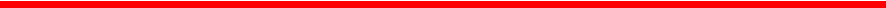 北城街道办事处关于2023年度法治政府建设情况的报告中共沈丘县委、沈丘县人民政府：2023年，北城办按照县委全面依法治县委员会的工作部署，在县委县政府的坚强领导下，以习近平新时代中国特色社会主义思想为指导，全面贯彻落实党的二十大精神，以提高北城办法治政府建设水平为目标，在法治宣传、学法用法、依法决策、依法行政、综合治理等方面不断努力，并取得了一定的成效。现将2023年法治政府建设工作汇报如下：单位负责人履行推进法治建设第一责任人职责情况党工委办事处主要领导认真学习领会习近平关于全面依法治国的相关理论，充分认识履行第一责任人责任和法治政府建设的重大意义，深入贯彻落实党中央、省市县关于法治政府建设的重大决策部署，自觉运用法治思维和法治方式深化改革、推动发展、化解矛盾、维护稳定，对法治政府建设重要工作亲自部署、重大问题亲自过问、重点环节亲自协调、重要任务亲自督办，把全办各项工作纳入法治化轨道。（一）发挥好法治建设带头人和主心骨的作用。在认真领会法治政府建设理论的基础上，自觉增强贯彻执行法治政府建设工作的思想自觉和行动自觉，主动创新学习方式方法，教育引导广大领导干部不断提高运用法治思维和法治方式开展工作、解决问题。（二）履行好法治政府建设第一责任人职责。主动靠前指挥、深入一线解决问题，对全办承担的法治政府建设工作任务和党政主要负责人履行推进法治政府建设第一责任人职责规定分解任务，细化责任分工，做到工作有人管、责任有人担，不折不扣地抓好考核指标目标完成，推动全办依法行政工作提质增效。（三）确保行政执法行为更加合理合规。积极建立预防和化解社会矛盾纠纷的工作机制，及时化解各类社会矛盾纠纷。建立健全政务、财务公开制度，自觉接受人大法律监督、政协民主监督、司法监督和社会监督，及时解决各项监督中暴露出来的问题和不足。二、主要举措和成效（一）深入学习贯彻习近平法治思想。结合文明实践活动，在21个居委会（社区）全面开展党的二十大精神学习宣讲活动，切实增强广大人民群众对党的二十大精神的领悟，让党的声音飞进寻常百姓家。通过“三会一课”、每月“主题党日”活动等方式组织全办基层党组织传达学习党的二十大精神，引导党员干部立足本职，扎实推进法治政府建设各项工作。全面深入学习宣传贯彻习近平法治思想。召开党委会专题学习习近平法治思想，深刻领悟“十一个坚持”的部署要求，通过集中研学、个人自学等方式，推动法治理论学习往深里走，往实里走。今年组织领导干部开展法治专题学习和年度普法考试，完成率和及格率均达到100%，使领导干部全面深刻理解自身岗位责任与义务，不断增强法治意识。（二）谋划部署到位，打造基层法治建设前沿阵地。一是加强统筹协调，强化组织领导。党工委办事处高度重视普法依法治理工作，将普法和依法治理工作纳入重要议事日程，定期展开讨论和研究部署，将法治政府建设工作纳入效能目标考核和干部年度考核。二是加强制度保障，规范工作开展。全办上下形成主要领导亲自抓、分管领导具体抓、全体领导班子集体共同抓的良好工作格局，把法治政府建设与日常工作有机结合，使二者相互促进、共同提高；将法治政府建设内容作为政务公开重点，及时更新政务公开栏目信息，发布政务信息，增强办事处工作的透明度，方便人民群众监督。三是加强队伍建设，推动工作落实。党工委坚持一手抓发展，一手抓法治，深入开展基层民主法治建设，扩大农村基层民主，完善村民自治，加强法治进农村、法治进家庭宣传教育，不断提高群众的法律素质。目前21个居委会（社区）均配备普法宣传志愿者，法律明白人105名，专职人民调解员2名。（三）宣传引领到位，形成推进法治建设强大合力。一是突出关键少数，增强法治思维。抓好领导干部这个“关键少数”，引导其利用法治思维和法治方式处理和解决问题。开展党工委中心组学习和办村两级干部集中学习活动，强化领导干部学法用法制度，加强《中国共产党党章》《中国共产党党内监督条例》等党内法规、《宪法》《民法典》等法律法规的学习，确保领导干部先学一步、学深一层，充分发挥学习宣传“领头雁”作用。把学习法律法规作为一项长期学习任务来抓，切实提升依法履职的能力，提升广大领导干部带头学法用法能力。二是加强法治宣传，营造良好氛围。结合综治“三率”入户工作，在向群众发放宣传资料、宣传综治“三率”的同时开展普法工作。通过举办“校园安全”讲座，继续深化青少年法治宣传教育，让法治思想深入校园。严格落实“谁执法谁普法”普法责任制，开展重要时间节点普法宣传活动，将以案说法、以案普法、以案学法等方式，贯穿于法治宣传、法律援助、人民调解和法律咨询等各个环节，通过部门联合联动形成强大的普法合力，高质量推进法治思想深入人心。三是整合人力资源，织密宣传网络。进一步整合资源，组织律师、居委会（社区）网格员开展“进村入户”大普法，接受群众咨询；通过村部公示栏、数字治理服务平台、官方微信公众号等宣传载体，广泛宣传涉村集体成员资格、劳动争议、农村土地流转等普法信息，形成了多渠道、立体式的法治宣传格局。（四）健全行政决策制度体系，不断提升行政决策公信力和执行力。一是严格落实重大行政决策程序，贯彻落实行政决策制度，遵循重大行政决策集体决定制度，落实好合法性审查、集体讨论、公众参与等流程要求。二是提升依法行政决策能力，加强党政机关法律顾问队伍建设。三是开展“党建引领、法治赋能‘百千万工程’，推进乡村高质量发展”党建共建活动。自活动开展以来，累计已为居民提供法律咨询服务共计50余次，开展法治讲座7次。（五）健全行政执法工作体系，全面推进严格规范公正文明执法。加强行政执法规范化建设，加大标准化执法力度，强化内部管理，规范执法行为，不断提高依法行政水平。2023年，我办组织10名在编人员参加并通过行政执法证考试，实现符合条件人员应训尽训、应考尽考。根据创建全国文明城市工作要求，重点开展整治市场“占道经营”“乱摆乱卖”“车辆乱停”等问题。综合行政执法办公室执法人员对市场经营主体进行行政检查168次。执法人员劝离占道经营商贩3200余次，引导本地流动摊贩到市场内经营2600余次，引导车辆有序停放11000余次。（六）健全突发事件应对体系，依法预防处置重大突发事件。每月定期开展应急演练。加强突发事件信息公开，完善公共舆情应对机制。依法严厉打击利用突发事件哄抬物价、囤积居奇、造谣滋事、制假售假等扰乱社会秩序行为。每季度开展一次对群众突发事件应急处置法律法规教育培训。完善各居委会（社区）应急处置组织体系，推动行政村依法参与预防、应对突发事件。明确社会组织、慈善组织、社会工作者、志愿者等参与突发事件应对的法律地位及其权利义务。(七）健全社会矛盾纠纷行政预防调处化解体系，不断促进社会公平正义。依法有效化解社会矛盾纠纷。坚持和发展新时代“枫桥经验”，常态化开展矛盾纠纷大排查大走访。各居委会（社区）每周上报矛盾纠纷排查登记表，网格员通过周到办APP每天上报事件，持续在全办范围内广泛宣传党工委办事处化解有可能出现的“民转刑、刑转命”民间矛盾的信心和决心，使广大群众了解矛盾纠纷排查工作的重要意义和作用。2023年在全办范围共开展矛盾纠纷排查113起，调解成功102宗，调解成功率90%。同时，综治中心主动对接12345政务服务便民热线，积极开展到村入户调解工作，将诉求服务“外送”到群众“家门口”，及时化解可能引发社会矛盾及群体性事件的苗头隐患，打通诉求服务“最后一公里”。（八）妥善处理好信访工作，构建防诈骗壁垒，切实维护社会和谐稳定。一是2023年，我办派出所、综治中心、司法所主动联合出击，大力开展信访矛盾纠纷排查化解工作，同时进一步加强完善办、村两级矛盾纠纷排查、调解、处置、督办机制，坚持源头治理，扎实做好矛盾纠纷源头预防化解工作，最大限度地把矛盾纠纷解决在基层，消除在萌芽状态。一年来，我办共受理群众来访36批160人次，与去年同期基本持平。受理矛盾纠纷9起，调解9起，调解率100%。二是构建防范电信网络诈骗坚实壁垒。通过悬挂横幅标语、张贴公告、公众号推送、集中宣传等多种形式，多角度、多方面、多层次宣传电信诈骗；积极利用元宵节、清明节、中秋节、重阳节、宪法宣传周等重要时节在办事处、各村居开展防电信网络诈骗大宣传活动7次，特别是利用一镇两办每周一次的“清洁家园行动”，在开展人居环境整治的同时组织政法联络员、一村一警上门为老百姓送书宣传普法并向群众讲解电信诈骗的法律常识，接受群众咨询，提高群众的防范意识；多次组织办村干部入户宣传，积极引导群众下载“国家反诈中心App”，进一步提高群众反诈意识和防诈能力。（九）主动作为到位，推进法治政府建设纵深发展。一是组织启动“八五”普法规划。深入贯彻落实习近平法治思想，认真贯彻落实中央、省、市、县文件精神，要求各村（居）、镇直各部门紧扣目标任务，实现法治教育全民化，持续提升公民法治素养，不断提高普法的针对性、实效性，丰富普法宣传教育形式，形成“人人学法、人人守法、人人尊法”的法治社会氛围。二是深化“我为群众办实事”活动。加快“办实事”进度，加大“开新局”力度，加强“助发展”效度，加热“惠民生”温度，积极推进电子政务建设，利用微信公众号、小程序、专线电话等为群众提供法律帮扶服务。自深入开展“我为群众办实事”实践活动以来，综治中心积极落实各项惠民政策，真正把惠民帮扶落到实处。（十）加强党的领导，完善法治政府建设组织保障和落实机制。健全领导干部学法用法机制，党工委办事处领导班子每月召开一次法治专题会议。承担行政执法职能的部门负责人每月在线上进行一次法治专题培训。实施办事处工作人员法治素养提升工程，把法治教育纳入工作人员初任培训、任职培训的必训内容。加强行政执法队伍建设，在完成政治理论教育和党性教育学时的基础上，行政执法人员每人每年接受不少于60学时的业务知识和法律法规培训。三、存在的问题2023年北城办法治政府建设工作虽然取得了阶段性成绩，但距离彻底打通依法治理“最后一公里”还存在一定距离：一是虽然积极推动落实“谁执法谁普法”普法责任制，但与文件要求相比还存在一定差距，执法与普法缺乏有效衔接，普法的实际效果不明显；二是依法治理软实力薄弱，目前乡镇（街道）具备法律知识背景的人员较少，年轻干部占比少，缺乏先进的思想理念；三是法治政府建设宣传力度仍需进一步提高，法制宣传的深度和广度有待进一步拓展，对法律、法规的学习掌握与实际应用有待进一步提高。四、下一步打算下一步，我办将继续查缺补漏、抓弱补强，以高标准、严要求做好法治进程推进和法治政府建设工作。一是聚焦队伍建设，狠抓能力提升。通过法律业务培训，不断提高办村两级干部的法律素养，提高依法履职能力，同时切实发挥好法律顾问参与办事处决策工作，不断提高办事处依法行政能力。二是聚焦普法宣传，建立长效机制。建立健全法治宣传教育的长效机制，实行普法教育常态化，运用普法工作者、“蒲公英”普法志愿者、“法律明白人”等队伍，全方位、多角度、多层次集中开展与生产生活息息相关的法律法规宣传，营造开展全民普法的浓厚氛围。五、其他需要报告的情况截至目前，无其他需要报告的事项和情况。北城街道办事处2023年12月13日